    CASA  DE  GESTION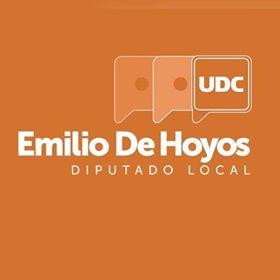 Lic. Emilio de HoyosDiputado LocalREPORTE  MENSUALMARZOConsulta médica   con medicamento                         7Medicamento con receta                                            10Asesoría Jurídica                                                             1Asesoría Psicológica                                                        APOYOSPERSONAS CON CAPACIDADES DIFERENTESPampers                                                           6                    Leche  Vitaminadas                                                   Sillas de Ruedas                                          Andadores                                                       1            Madres Solteras                                             Despensa                                                         5Premios para Lotería                                    1Apoyos Económicos                                      2Material de Curación                                    1GESTIONESPERSONAS ATENDIDAS                     34